Name ________________________________ (This is an individual Quest. Points earned on this quest will go to individual pirate XP points)Turning this assignment in and receiving and 36 or above on the first try will give you an automatic 15 extra XP points.  If you are not happy with your score you are allowed to resubmit your assignment as many times as you want to get the highest possible, score that you want- not to exceed 38 Experience Points) Adding Numbers This problem gives you the chance to work with different methods of adding There are many different ways to add numbers. Here is one way to add the numbers 55 and 58.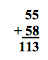 Below are some different ways of adding 55 and 58. Most are correct but some are wrong! If you think that a statement is correct, draw a ring around the word Correct. If you think that a statement is wrong draw a ring around the word Wrong. Under each statement show why you think that it is correct or wrong. a. Double 50 then add 8 then add 5. 		Correct 		Wrong example: Correct: 50 + 50 = 100   100+8+5=113 b. Start with 58 then add 50 then add 5. 	Correct 		Wrong c. Double 58 then subtract 3. 			Correct 		Wrong d. Start with 55 then add 60 then subtract 2. Correct 		Wronge. Add 5 and 8 then add 100. 			Correct 		Wrongf. Add 50 and 60 then subtract 5 and subtract 2. 								Correct 		WrongAdding NumbersPossible PointsPoints EarnedThe core elements of performance required by this task are: to work with different methods of adding Based on these, credit for specific aspects of performance should be assigned as follows a Rings correct answerShows calculation  12b Rings correct answerShows calculation12c Rings correct answerShows calculation22d Rings correct answerShows calculation12e Rings correct answerShows calculation12f Rings correct answerShows calculation12Total Points19 X2 = 38 XP